DECLARAÇÃO RELATIVA AO RGPDO Regulamento Geral sobre a Proteção de Dados Pessoais (RGPD), aplicável desde o dia 25 de maio de 2018, estabelece regras relativas à proteção, tratamento e livre circulação dos dados pessoais das pessoas singulares, mesmo que tenham sido recolhidos antes daquela data, e é aplicável diretamente a todas as entidades que procedam ao tratamento desses dados.Assim, para que possamos tratar os seus dados pessoais, designadamente nas plataformas de formação a distância, em áreas de trabalho contributivas para partilha de conteúdos, sistemas de videoconferência e sistemas de messaging e partilha de ficheiros necessitamos do seu consentimento, que deve ser livre, explícito, inequívoco e informado, para efeitos de gravação de todas as atividades e interações desenvolvidas no âmbito destas plataformas a distância.Nota: as gravações servem, por exemplo, como evidencia relativamente à assiduidade e avaliação (por exemplo: de formandos e formadores).Deste modo, agradecemos que preste o seu consentimento, para o tratamento de dados/ finalidades seguintes, no âmbito do programa EMPREGO MAIS DIGITAL:O CEC/CCIC – Conselho Empresarial do Centro/Câmara de Comércio e Indústria do Centro, conservará os seus dados pelo período estritamente necessário e de acordo com as imposições legais, nomeadamente, os prazos de conservação arquivística.Poderá contactar-nos para qualquer questão relacionada com a proteção dos seus dados, dirigindo o seu pedido por escrito, com o assunto “Proteção de Dados Pessoais”, para o email: formacao@cec.org.ptOs dados recolhidos no presente formulário destinam-se somente à sua identificação para efeitos de recolha do consentimento, no âmbito do RGPD.……………(localidade, ….-….-202…Assinatura do formando: …………………………………………………………………………………………………………………….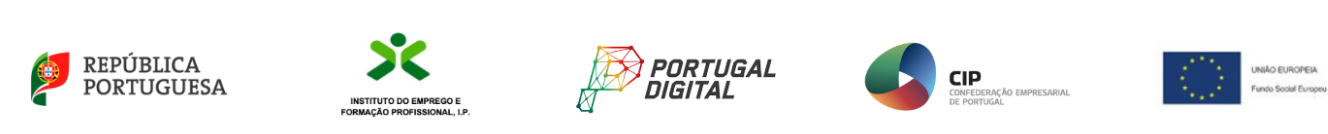 